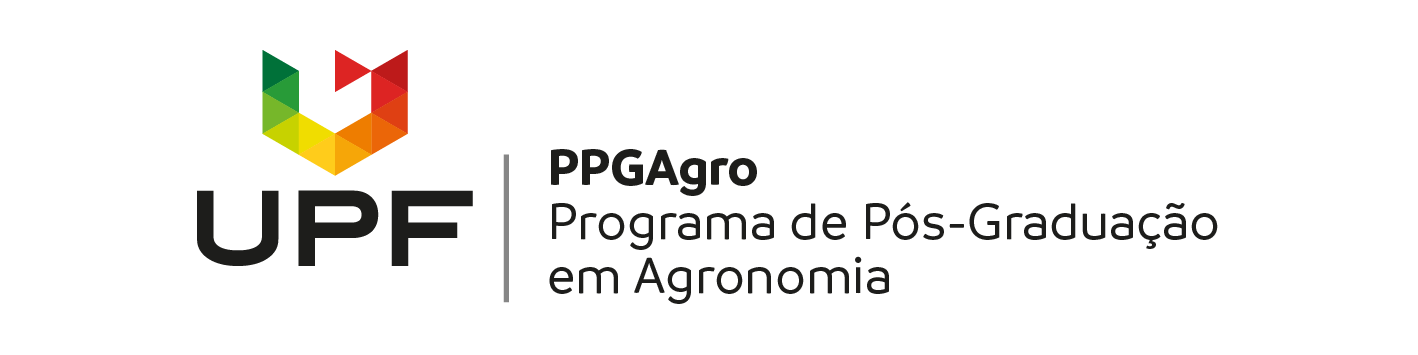 TítuloNome do alunoBanca examinadora: (mínimo 3 membros titulares, sendo pelo menos 1 externo ao PPGAgro + 1 suplente)Orientador  – UPFExaminador 2  – UPFExaminador 3 – externoSuplentePasso Fundo, 1º de julho de 2019.